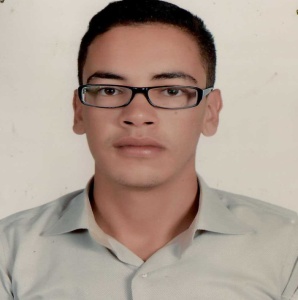 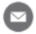 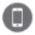 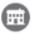 DRISS OUCHKHI